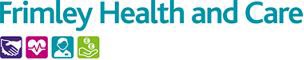 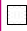 Accessible Information Needs (AIS):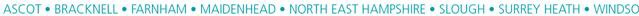 Feedback Contact: D XSfrimleyICS@nhs.net(Note, patient information is not to be sent to this address)	FHC1030Hospital Reference Code: SOSOSHospital Reference Code: SOSOSHospital Reference Code: SOSOSSuspected Paediatric Cancer Referral FormSuspected Paediatric Cancer Referral FormSuspected Paediatric Cancer Referral FormAll suspected childrens’ cancer should be discussed with a Paediatrician before referring in, please see numbers below which are available between 9am and 6pm:Heatherwood and Wexham Park – 07919 175 643	Frimley Park Hospital – 07881 352 600Outside of these hours, please contact the on-call consultant via switchboardAll suspected childrens’ cancer should be discussed with a Paediatrician before referring in, please see numbers below which are available between 9am and 6pm:Heatherwood and Wexham Park – 07919 175 643	Frimley Park Hospital – 07881 352 600Outside of these hours, please contact the on-call consultant via switchboardAll suspected childrens’ cancer should be discussed with a Paediatrician before referring in, please see numbers below which are available between 9am and 6pm:Heatherwood and Wexham Park – 07919 175 643	Frimley Park Hospital – 07881 352 600Outside of these hours, please contact the on-call consultant via switchboardTo make a referral via eRS please use:Speciality: 2wwClinic Type: 2ww Children and Young PeopleSpeciality: 2wwClinic Type: 2ww Children and Young PeoplePlease note that this form will be audited for completenessPlease note that this form will be audited for completenessPlease note that this form will be audited for completenessPatient DetailsPatient DetailsPatient DetailsSurname:Surname:Date of Birth:Forename:Forename:Sex:Address:Address:Ethnicity:Address:Address:NHS Number:Address:Address:Hospital Number:Address:Address:Interpreter Required?	Yes       No 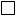 Address:Address:First Language:Please state number(s) for use in the next 24 hours:	XPlease state number(s) for use in the next 24 hours:	XPatient agrees to telephone message being left?Yes       No Daytime Telephone:	                                                         Work Telephone:	Mobile Telephone:	Daytime Telephone:	                                                         Work Telephone:	Mobile Telephone:	Patient agrees to telephone message being left?Yes       No Daytime Telephone:	                                                         Work Telephone:	Mobile Telephone:	Daytime Telephone:	                                                         Work Telephone:	Mobile Telephone:	Is the patient aware this is a suspected cancer referral?Yes       No Daytime Telephone:	                                                         Work Telephone:	Mobile Telephone:	Daytime Telephone:	                                                         Work Telephone:	Mobile Telephone:	Is the patient available for an appointment within the next 14 days? (if not, please consider deferring this referral until patient becomes available)Yes       No Is the patient available for 62 days from date of referral?Yes     No Is the patient available for an appointment within the next 14 days? (if not, please consider deferring this referral until patient becomes available)Yes       No Has the patient been given a S uspected C ancer Fast track leaflet?Yes     No Is the patient available for an appointment within the next 14 days? (if not, please consider deferring this referral until patient becomes available)Yes       No GP DetailsGP DetailsGP DetailsGP DetailsGP Name: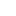 Telephone Number:Direct number if appropriate:Address:GP Email:Address:Date of Referral:Address:Date Referral Received:Please select the appropriate box(es) and add relevant details below.These symptoms and signs are not specific for malignancy which is generally rare in childhood.Utilising this route of referral implies a strong suspicion that they are unlikely to be explained by other more common childhood illnesses which may still be referred via the usual channels.Please select the appropriate box(es) and add relevant details below.These symptoms and signs are not specific for malignancy which is generally rare in childhood.Utilising this route of referral implies a strong suspicion that they are unlikely to be explained by other more common childhood illnesses which may still be referred via the usual channels.Please select the appropriate box(es) and add relevant details below.These symptoms and signs are not specific for malignancy which is generally rare in childhood.Utilising this route of referral implies a strong suspicion that they are unlikely to be explained by other more common childhood illnesses which may still be referred via the usual channels.Please select the appropriate box(es) and add relevant details below.These symptoms and signs are not specific for malignancy which is generally rare in childhood.Utilising this route of referral implies a strong suspicion that they are unlikely to be explained by other more common childhood illnesses which may still be referred via the usual channels.Please select the appropriate box(es) and add relevant details below.These symptoms and signs are not specific for malignancy which is generally rare in childhood.Utilising this route of referral implies a strong suspicion that they are unlikely to be explained by other more common childhood illnesses which may still be referred via the usual channels.Please select the appropriate box(es) and add relevant details below.These symptoms and signs are not specific for malignancy which is generally rare in childhood.Utilising this route of referral implies a strong suspicion that they are unlikely to be explained by other more common childhood illnesses which may still be referred via the usual channels.Diagnosis suspected:Diagnosis suspected:Diagnosis suspected:Diagnosis suspected:Diagnosis suspected:Diagnosis suspected:LeukaemiaWilms’ TumourWilms’ TumourUncertain / other (add details):Brain tumourSoft tissue sarcomaSoft tissue sarcomaLymphomaBone TumourBone TumourNeuroblastomaRetinoblastomaRetinoblastomaH odgkin’s and Non-Hodgkin’s Lymphoma Unexplained lymphadenopathy (consider) or splenomegaly (consider)(consider associated symptoms e.g. fever, night sweats, pruritus, weight loss or shortness of breathH odgkin’s and Non-Hodgkin’s Lymphoma Unexplained lymphadenopathy (consider) or splenomegaly (consider)(consider associated symptoms e.g. fever, night sweats, pruritus, weight loss or shortness of breathH odgkin’s and Non-Hodgkin’s Lymphoma Unexplained lymphadenopathy (consider) or splenomegaly (consider)(consider associated symptoms e.g. fever, night sweats, pruritus, weight loss or shortness of breathH odgkin’s and Non-Hodgkin’s Lymphoma Unexplained lymphadenopathy (consider) or splenomegaly (consider)(consider associated symptoms e.g. fever, night sweats, pruritus, weight loss or shortness of breathB one Sarcoma X-ray suggests the possibility of bone sarcoma (consider)B one Sarcoma X-ray suggests the possibility of bone sarcoma (consider)B rain and Nervous System Cancers  Newly abnormal cerebellar or central neurological function (consider)S oft Tissue Sarcoma Ultrasound scan suggestive of soft tissue sarcoma (consider) Ultrasound is uncertain and clinical concern persists (consider)W ilm’s Tumour Palpable abdominal mass (consider) An unexplained enlarged abdominal organ (consider)   Unexplained visible haematuria (consider)R etinoblastomaAbsent red reflex (consider)Symptoms:Symptoms:Symptoms:Symptoms:Symptoms:Symptoms:Rapidly enlarging lymph glandsSevere persistent headache (especially on waking)Severe unexplained persistent localised bone or joint pain or swellingProgressive anaemiaRecurrent atypical infectionsTesticular swellingPUO/ drenching night sweats / weight lossAtaxia and/or focal neurologyRapidly expanding soft tissue or orbital massExamination:Examination:Examination:Examination:Examination:Examination:LymphadenopathyAbdominal massPallor / signs of anaemiaSoft tissue massHepatomegalyNeurological signsFeverSplenomegalyOther:Other:Free text box for additional clinical information / Referral letterPast Medical HistoryPlease use this area to autopopulate a patient summary: to include recent consultations, current diagnoses; past medical history; recent investigations; recent blood test results; medication; any other fields which might be helpful to secondary care.Recent ConsultationsCurrent DiagnosisPast Medical HistoryRecent Investigations (free text)Recent Blood Test Results (free text)MedicationOther InformationSafeguarding concernsPerfomance Status KeyPerfomance Status KeyPerfomance Status Key0Fully active, able to carry on all pre-disease performance without restriction1Restricted in physically strenuous activity but ambulatory and able to carry out light/sedentary work, e.g. house or office work.2Ambulatory and capable of self-care, but unable to carry out work activities. Up and active >50% of waking hours.3Capable of only limited self-care. Confined to bed or chair >50% of waking hours.4Completely disabled. Cannot carry out any self-care. Totally confined to bed or chair.